1. ______ географија се бави проучавањем просторног размештаја сеоских насеља.А. РуралнаБ. УрбанаВ. Економска2. Екватор дели планету Земљу на две:А. МрежеБ. ХемисфереВ. Паралеле3. Географска _____ представља лучно растојање неког места од Гринича.А. ДужинаБ. Ширина4. Географски називи представљају имена географских елемената који се још називају _______.5. Појава наглог пораста становништва зове се:А. Популациона експлозијаБ. ДепопуларизацијаВ. Деаграризација6. ________ представља број живорођене деце у току једне године на одређеној територији.А. НаталитетБ. Морталитет7. _______ настају мешањем беле и жуте расе.А. МулатиБ. ЗамбосиВ. Местици8. Етничка структура држава најчешће је хетерогена.А. ТачноБ. Нетачно9. Најсевернија насеља на планети су:А. Пуерто ТороБ. КанакВ. АнорертоГ. Ита10. Села ________ типа карактеристична су за планинске пределе.А. ЗбијеногБ. Разбијеног11. Школство, здравство и култура спадају у:А. Ванпривредне делатностиБ. Привредне делатности12. ________ тип пољопривреде присутан је од почетка развоја пољопривреде.А. ИнтензивниБ. Екстензивни13. _________ индустрија производи средства за широку потрошњу (храна, одевни предмети, папир,...).А. ЛакаБ. Тешка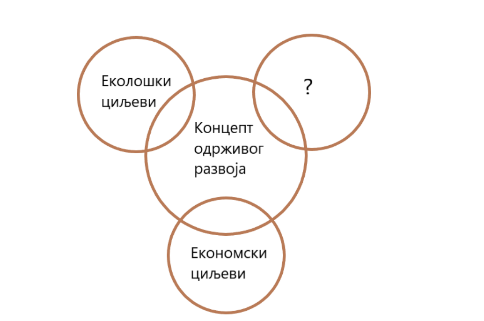 14. Шта фали у горе приказаној схеми одрживог развоја?А. Глобални циљевиБ. Друштвени циљевиВ. Циљеви климатске неутралности15. Уколико је држава представљена као целина, без превелике копнене разуђености, онда кажемо да је она _______.А. КомпактнаБ. Фрагментисана16. У парламентарним републикама законодавна власт припада:А. ВладиБ. МонархуВ. Скупштини17. _______ је систем у којем привредним делатностима руководи држава.А. Суверенитет Б. КомунизамВ. Капитализам18. Чланице Уједињених нација су све државе света осим:А. ЛуксембургаБ. МонакаВ. Ватикана19. Обала Европе је:А. НеразуђенаБ. Врло разуђена20. Највеће острво Европе је:А. Британско острвоБ. СардинијаВ. Исланд21. Сена, Лоара, Дуро, Тежо и Гвадалкивир припадају сливу:А. Северног леденог океанаБ. Северног мораВ. Атлантског океана22. У религијској структури Европе доминантно је:А. ИсламБ. ХришћанствоВ. Будизам